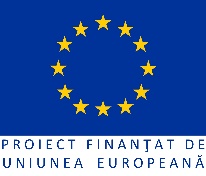 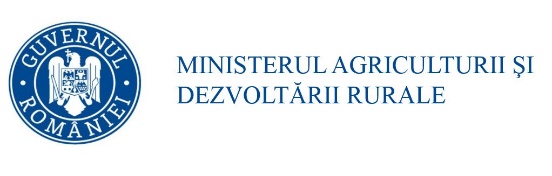 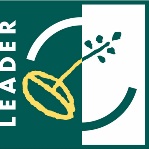 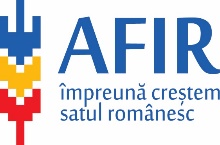 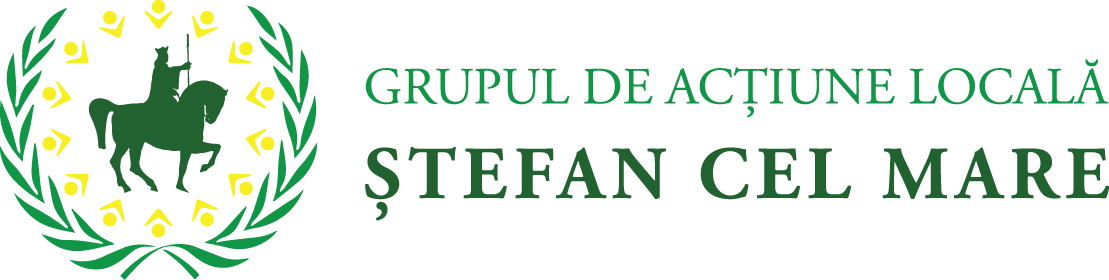 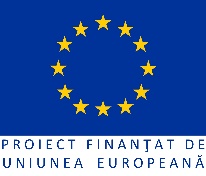 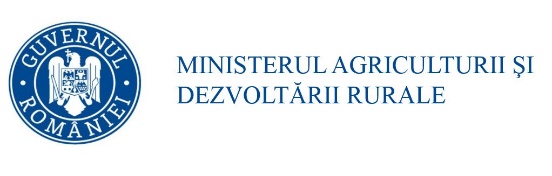 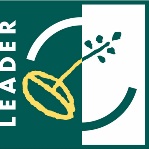 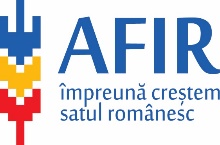 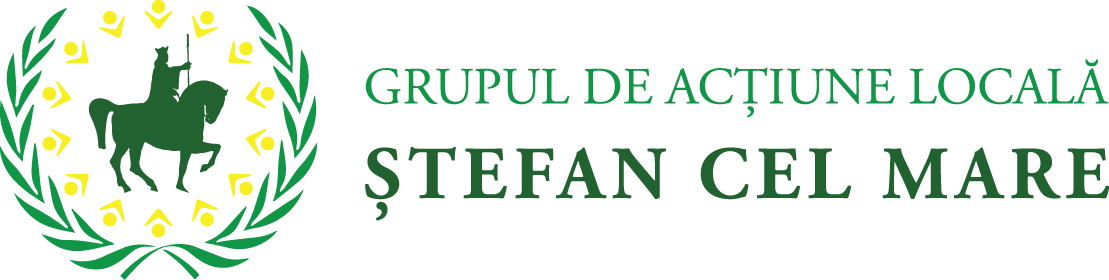 Anexa 16DECLARAȚIE*pe propria răspundere privind eligibilitatea solicitantului Măsura 2.4/2BSubsemnatul/a .......................................................................(nume, prenume), domiciliat în ………............................................., comuna/oraș…………………………….., judet ......................, posesor  al  CI/BI........, seria............ nr........................, cod numeric personal ......................................................., reprezentant legal al proiectului .........................................................................................................., în calitate de solicitant în cadrul sesiunii de depunere........................., măsura 2.4/2B, din cadrul Asociaţiei Grupul de Acţiune Locală ȘTEFAN CEL MARE cunoscând dispoziţiile articolului 326 Cod penal cu privire la falsul în declaraţii, declar pe proprie răspundere, că:1.1 Înregistrarea în Registrul debitorilor AFIR, atât pentru programul SAPARD cât și pentru FEADRnu sunt înscris în Registrul debitorilor AFIR, în cadrul Programelor SAPARD/FEADR;sunt înscris în Registrul debitorilor:    SAPARD   FEADR, și mă angajez să achit integral datoria față de AFIR, inclusiv dobânzile și majorările de întârziere până la semnarea Contractului de finanțare.sunt înscris în Registrul debitorilor:    SAPARD   FEADR, și nu mă angajez să achit integral datoria față de AFIR, inclusiv dobânzile și majorările de 	întârziere până la semnarea Contractului de finanțare.1.2 Dubla finanțare1.2.1  declar că am un contract de finanțare aflat în implementare și finanțat pentru măsura 112 „Instalarea tinerilor fermieri”/411.112 “Instalarea tinerilor fermieri” din LEADER, din PNDR 2007-2013 şi/sau pentru submăsura 6.1 „Sprijin pentru instalarea tinerilor fermieri” sau proiecte similare finantate prin sub-măsura 19.2 ”Sprijin pentru implementarea acțiunilor în cadrul Strategiei de Dezvoltare Locală” din PNDR 2014-2020;1.2.1  declar că nu am un contract de finanțare aflat în implementare și finanțat pentru măsura 112 „Instalarea tinerilor fermieri”/411.112 “Instalarea tinerilor fermieri” din LEADER, din PNDR 2007-2013 şi/sau pentru submăsura 6.1 „Sprijin pentru instalarea tinerilor fermieri” sau proiecte similare finantate prin sub-măsura 19.2 ”Sprijin pentru implementarea acțiunilor în cadrul Strategiei de Dezvoltare Locală” din PNDR 2014-2020;1.2.2  declar că exploataţia/parte din exploataţia care solicită sprijin a mai  beneficiat de sprijin prin intermediul măsurii 112 „Instalarea tinerilor fermieri”/ 411.112 “Instalarea tinerilor fermieri” din LEADER, din PNDR 2007-2013 şi/sau prin intermediul submăsurii 6.1 „Sprijin pentru instalarea tinerilor fermieri” sau proiecte similare finantate prin sub-măsura 19.2 ”Sprijin pentru implementarea acțiunilor în cadrul Strategiei de Dezvoltare Locală” din PNDR 2014-2020;1.2.2  declar că exploataţia/parte din exploataţia care solicită sprijin nu a mai  beneficiat de sprijin prin intermediul măsurii 112 „Instalarea tinerilor fermieri”/ 411.112 “Instalarea tinerilor fermieri” din LEADER, din PNDR 2007-2013 şi/sau prin intermediul submăsurii 6.1 „Sprijin pentru instalarea tinerilor fermieri” sau proiecte similare finanțate prin sub-măsura 19.2 ”Sprijin pentru implementarea acțiunilor în cadrul Strategiei de Dezvoltare Locală” din PNDR 2014-2020;1.2.3  declar că am un proiect nefinalizat sau am beneficiat de sprijin nerambursabil prin măsura 141 „Sprijinirea fermelor agricole de semisubzistență”/ 411.141 Sprijinirea fermelor agricole de semisubzistență ”, din LEADER, din PNDR 2007-2013 sau prin intermediul submăsurii 6.3 „Sprijin pentru dezvoltarea fermelor mici” inclusiv ITI sau proiecte similare finanțate prin sub-măsura 19.2 din PNDR 2014-2020;1.2.3  declar că nu am un proiect nefinalizat sau am beneficiat de sprijin nerambursabil prin măsura 141 „Sprijinirea fermelor agricole de semisubzistenta”/ 411.141 Sprijinirea fermelor agricole de semisubzistență ”, din LEADER, din PNDR 2007-2013 sau prin intermediul submăsurii 6.3 „Sprijin pentru dezvoltarea fermelor mici” inclusiv ITI sau proiecte similare finanțate prin sub-măsura 19.2 din PNDR 2014-2020;1.2.4  declar că exploatația/parte din exploataţia pentru care s-a solicitat sprijin aparține unui proiect  aflat în implementare și finanțat prin intermediul măsurii 141 „Sprijinirea fermelor agricole de semisubzistență ”/411.141 Sprijinirea fermelor agricole de semisubzistență” din LEADER, din PNDR 2007-2013, și/sau prin intermediul submăsurii 6.3 „Sprijin pentru dezvoltarea fermelor mici” sau proiecte similare finanțate prin sub-măsura 19.2 ”Sprijin pentru implementarea acțiunilor în cadrul Strategiei de Dezvoltare Locală” din PNDR 2014-2020;1.2.4  declar că exploatația/parte din exploataţia pentru care s-a solicitat sprijin nu aparține unui proiect  aflat în implementare și finanțat prin intermediul măsurii 141 „Sprijinirea fermelor agricole de semisubzistenta ”/411.141 Sprijinirea fermelor agricole de semisubzistență” din LEADER, din PNDR 2007-2013, și/sau prin intermediul submăsurii 6.3 „Sprijin pentru dezvoltarea fermelor mici” sau proiecte similare finanțate prin sub-măsura 19.2 ”Sprijin pentru implementarea acțiunilor în cadrul Strategiei de Dezvoltare Locală” din PNDR 2014-2020;1.2.5  declar că am în derulare un proiect pe submăsura 4.1 "Investiții în exploatații agricole", 4.1a „Investiții în exploatații pomicole” 4.2 ”Investiții pentru procesarea/marketingul produselor agricole”, 4.2a ”Investiții în procesarea/marketingul produselor din sectorul pomicol” sau proiecte similare finanțate prin sub-măsura 19.2 ”Sprijin pentru implementarea acțiunilor în cadrul Strategiei de Dezvoltare Locală” din PNDR 2014-2020;1.2.5  declar că nu am în derulare un proiect pe submăsura 4.1 "Investiții în exploatații agricole", 4.1a „Investiții în exploatații pomicole” 4.2 ”Investiții pentru procesarea/marketingul produselor agricole”, 4.2a ”Investiții în procesarea/marketingul produselor din sectorul pomicol” sau proiecte similare finanțate prin sub-măsura 19.2 ”Sprijin pentru implementarea acțiunilor în cadrul Strategiei de Dezvoltare Locală” din PNDR 2014-2020;1.4  declar că soţul/soţia a mai beneficiat de sprijin nerambursabil fie prin intermediul Măsurii 112 – ”Instalarea tinerilor fermieri”, fie prin intermediul  Submăsurii 6.1 „Sprijin pentru instalarea tinerilor fermieri” inclusiv ITI, respectiv prin proiecte similare finanțate prin intermediul Grupurilor de Acțiune Locală.1.4  declar că soţul/soţia nu a mai beneficiat de sprijin nerambursabil fie prin intermediul Măsurii 112 – ”Instalarea tinerilor fermieri”, fie prin intermediul  Submăsurii 6.1 „Sprijin pentru instalarea tinerilor fermieri” inclusiv ITI, respectiv prin proiecte similare finanțate prin intermediul Grupurilor de Acțiune Locală.Data	………………………Nume și prenumeSemnătura reprezentant legal* Aceasta declarație va fi atașată obligatoriu la dosarul Cererii de finanțare.